«У Федоры в гостях»Задачи: Учить детей определять целевое назначение посуды.Учить детей образовывать прилагательные от существительных суффиксальным способом.Упражнять в подборе слов в уменьшительно – ласкательной форме.Закреплять у детей обобщающее понятие "посуда".Формировать умение различать и называть предметы посуды: кухонная, столовая, чайная.Закреплять знания о материале, из которого изготавливается посуда.Развивать психические процессы: мышление, воображение.Воспитывать у детей чувство взаимопомощи, доброжелательное отношение к окружающим.Воспитывать бережное отношение к посуде.Предварительная работа: Рассматривание тематических картинок «Посуда».Чтение художественной литературы:К.И Чуковский.  «Муха-Цокотуха», « Федорено горе»;Братья Гримм.  «Горшочек каши»;Русские народные  сказки  «Лиса и журавль», «Три медведя».Отгадывание загадок о посуде. Оборудование: Ход занятияОрганизационный момент:Воспитатель:  Ребята, у нас сегодня гости. Давайте мы поздороваемся с ними. Здравствуйте!Воспитатель:  А теперь ребята подойдите ко мне и встаньте в круг, чтобы я всех видела.Вы хотите поиграть,Чтобы скуку разогнать?Только игры на замке,В этом славном сундучке.Вы ребята помогитеСундучок наш отворите.(Дети жестами открывают сундучок.)Сообщение темы занятия:Воспитатель:  Ребята, наш сундучок открылся и приглашает нас в сказку.  А какое произведение  вы знаете про посуду? Правильно «Федорено горе». Вы готовы отправиться в эту сказку?  Тогда встаньте по - удобней, закройте глаза, и давайте произнесём  волшебные слова:Мы отправляемся в путешествие,Где ждут нас чудесные происшествия.Раз, два, три все закружисьИ Федора появись!(Дети произносят волшебные слова, а воспитатель - одевает наряд Федоры)Федора здоровается с детьми.Образование существительных  уменьшительно – ласкательной формы:Федора:   Здравствуйте ребята, меня зовут Федора, а ласково меня называют Федорушка. Я хочу с вами познакомиться. Скажите свои имена, а потом назовите себя ласково. Например: Федора – Федорушка.  А тебя как зовут?  (Дети называют свои имена, передают клубок).Федора:  Молодцы ребята, теперь мы с вами знакомы.А я бабушка Федора. У меня большое горе. Убежала от меня посуда, а мне без неё  мне очень  худо. Вы случайно не знаете, что мне нужно сделать, чтобы посуда моя воротилась домой?Дети: Посуду надо любить и уважать. Её надо мыть, чистить, вытирать, на место убирать.Федора: Ребятки, а вы мне  поможете её найти, и домой воротить?Дети: Поможем с удовольствием.Дети и Федора идут искать посуду. (По группе расставлены ёлочки, деревья, пеньки, дети заглядывают под деревья, находят посуду).Федора (радостно): Ой, вот она моя посуда. Всю посуду собрали.Ох, не буду я посуду обижать, буду-буду, я её и любить и уважать. Спасибо, вам, ребятки, что помогли мне. Относительные прилагательные: Федора:  Ребята, а  расскажите мне, из чего посуду делают? Ребёнок показывает посуду,  и говорит: "Кастрюля из металла – металлическая. Ложка из дерева - деревянная. Стакан из стекла – стеклянный. Миска из пластмассы – пластмассовая. Горшок из глины – глиняный и т.д.) Ну, порадовали бабушку.Словообразование:Федора:  А теперь ко мне в избу заходите, на лавочки садитесь.  Но сначала расставляйте посуду по местам, пожалуйста. Кухонную посуду на кухню, чайную в сервант, а столовую на полку. Ой,  какой порядок. Присаживайтесь. Ребята, посмотрите, я разложила  продукты по местам.  Правильно я сделала? (Перечисляю)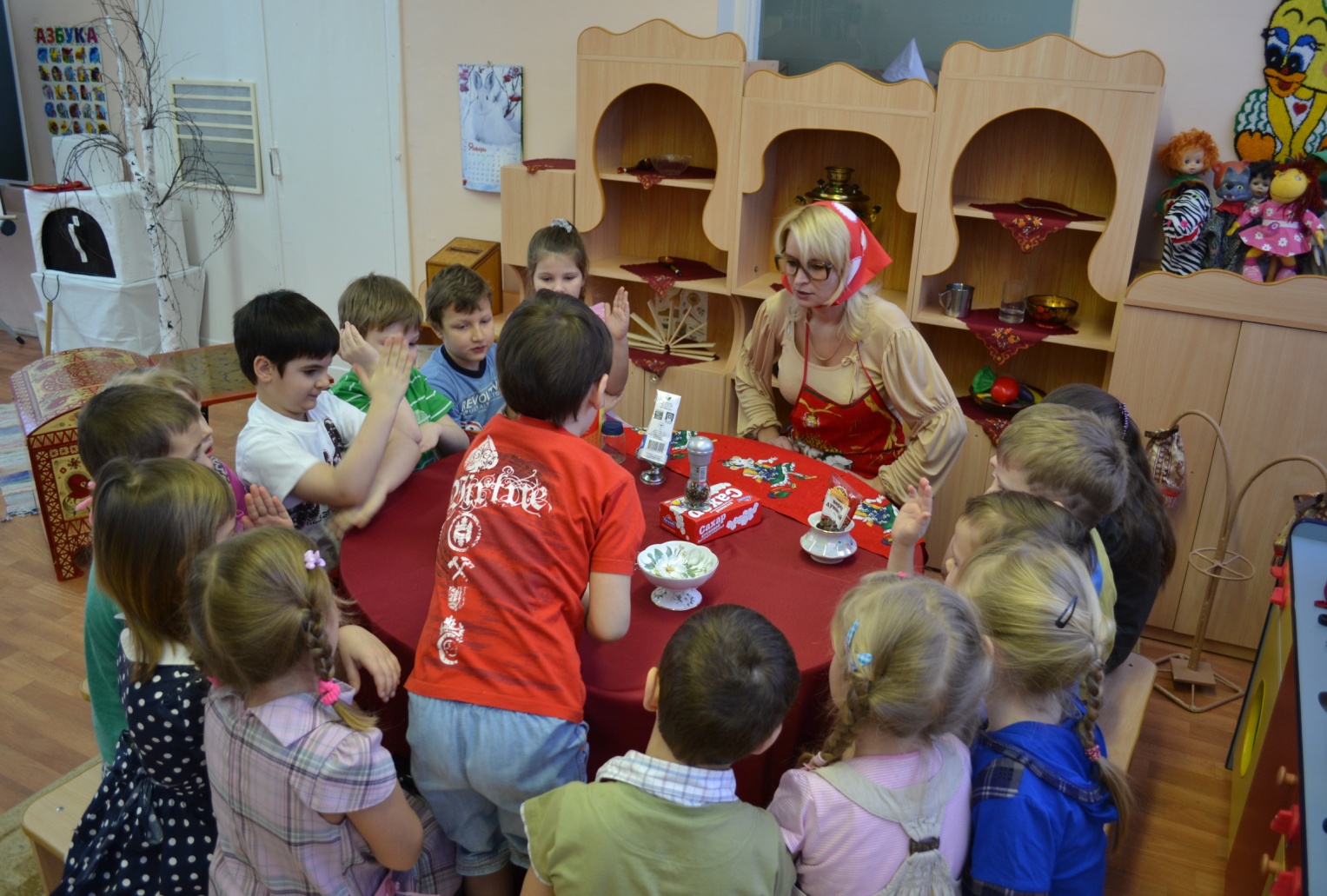 Дети: Нет не правильно.Федора: А как правильно помогите, подскажите, расскажите.Дети: Хлеб кладут в хлебницу, масло в маслёнку, конфеты в конфетницу. (Хлеб – хлебница, масло – маслёнка, соль – солонка, сахар – сахарница, конфеты – конфетница, селёдка – селёдочница, перец – перечница, соус - соусник). Федора: Ой, спасибо научили, теперь я всё правильно делать буду. Вот я смотрю, всё вы знаете, а не могли бы вы мне ещё помочь? Дети: Поможем.А посуду надо помыть, помогите мне?  Выходите.Физкультминутка.Моем чашку, моем кружку – круговые движения поочередно левой и правой рукой.Ставим высоко на сушку – тянемся вверх.Ой, упала кружка с полки – наклоны головой вправо-влево.Будем собирать осколки – сметаем осколки в совок.Один – много.Федора: Ну, помощники, молодцы. (Дети встают полукругом возле доски).8.Четвёртый лишний:Федора: Ребята, помогите, расскажите, что же здесь лишнее?(Показ картинок на проекторе.) Дети объясняют, какой предмет лишний, и почему.9. Задания от печки:Федора:  Ой, ребята, слышите, моя печка пыхтит. Что – то она вам хочет сказать. Она  хочет, чтобы вы ответили на её вопросы. Ответим?(Задания от печки на проекторе.)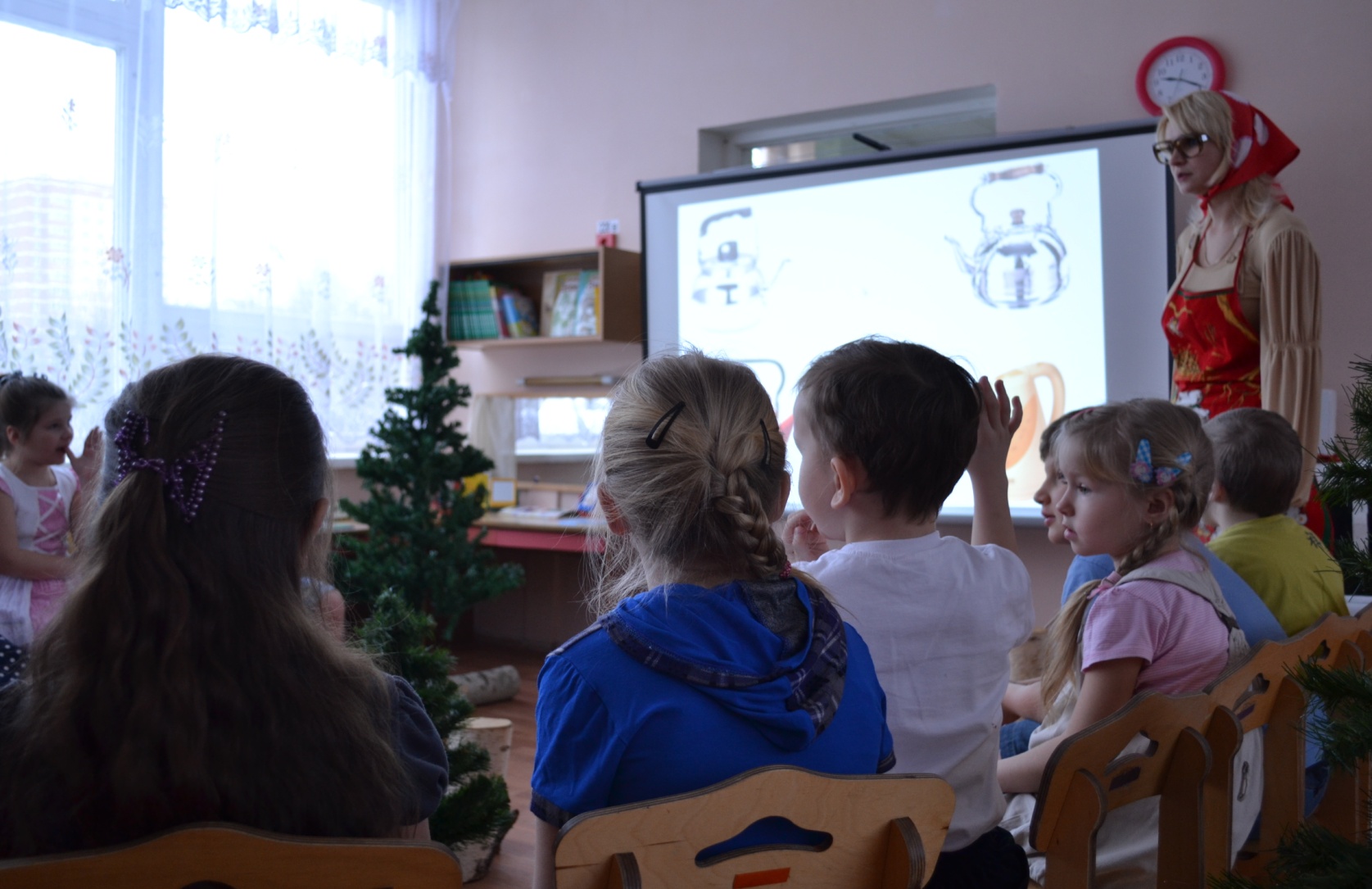 Федора: Молодцы ребята, за ваши ответы, печка хочет угостить вас.  А пока она готовит, вам угощения, мне нужна ещё ваша помощь.Дети:  Поможем.10. Из какой сказки предмет:Федора: Тогда идём обратно в дом. Садитесь на скамейки. Вот у меня сундук, а в нём подарки от разных сказочных героев, но вот беда, я не помню, кто мне их подарил (достаёт их сундука кувшин и тарелку, самовар, глиняный горшочек, три деревянные миски и ложки) Дети: Кувшин и тарелку подарили лиса и журавль; самовар- Муха Цокотуха; горшочек -  девочка из сказки "Горшочек каши"; миски и ложки - три медведя.Ребята скажите если  у папы медведя большая миска -  у медвежонка … маленькая мисочка. У папы медведя большая ложка - у медвежонка…  маленькая ложечка. Повтори Маша.Федора: Ох, спасибо. Теперь я точно не забуду, кто и что мне подарил. Федора:  Ну и порадовали вы меня. Спасибо. Ой, наверное, и угощения у печки уже поспели (достаёт чугунок). Как жаль, что нам пора прощаться. А в память,  о нашей встрече, мы дарим  вам чугунок с угощением (в чугунке печенье "грибочки") и самовар с чаем, будете чай пить в садике.Дети: Спасибо.Федора:  А вам нужно возвращаться в детский сад.Вставайте по-удобнее, До свидания. До скорой встречи. Закройте глаза и произнесите волшебные слова: Мы отправлялись в путешествие,Где ждали нас чудесные происшествияРаз, два, три всё закружисьДетки в садик воротись.Воспитатель:  Ребята, а где вы были? Дети:  К  Федоре в гости мы ходили.Воспитатель:  А чем вы там занимались? Расскажите.  (Дети перечисляют,  чему научили Федору)Наше занятие окончено, спасибо. Идём пить чай из самовара с  угощениями от Федоры.